                                                                                                      ПРИЛОЖЕНИЕ 2             к Правилам организации проведения                                                                                                                   лабораторных исследован (испытаний)                                                                                                                   при осуществлении ветеринарного                                                                                                                   контроля (надзора)                                                                                                                 (в редакции Решения Совета Евразийской                                                                                                                                          экономической комиссии от 14 декабря                                                                                                                       2022 г. N2 162)АКТотбора проб (образцов) крови или сыворотки крови животных                                   № _______ от «____» ________________20____ г.                                     Наименование подведомственной организации уполномоченного в области ветеринарии органа государства - члена Евразийского экономического союза: _______________ __________________________________________________________________________________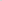               Наименование юридического лица или Ф.И.О. физического лица, в том числе зарегистрированного в качестве индивидуального предпринимателя, являющихся владельцем животного: __________________________________________________________________________________________________________________________________________________________              Место отбора проб (образцов): _________________________________________________(наименование и адрес объекта, подлежащего__________________________________________________________________________________________ветеринарному контролю(надзору))              Пробы (образцы) отобраны ________________________________________________________(Ф. И. О., должность представителя (представителей)__________________________________________________________________________________________подведомственной организации уполномоченного в области ветеринарии органа государства — члена__________________________________________________________________________________________Евразийского экономического союза, осуществляющего отбор проб (образцов)) в присутствии _____________________________________________________________________________                                                                               (должность, Ф. И. О. владельца животного или его представителя, адрес)в соответствии с ___________________________________________________________________________                                                                 (наименование документа, в соответствии с которым произведен отбор проб (образцов))                                  Направляется __________ проб(образцов) крови/сыворотки крови___________________                                                              (количество)   __________________________________________________________________________________________(вид животного)находящегося :_____________________________________________________________________________                                    (наименование хозяйства, фермы, двора, бригады, отары, гурта, табуна)__________________________________________________________________________________________              Пробы (образцы) пронумерованы и опломбированы, опечатаны, номер сейф-пакета __________________________________________________________________________________                                                                            Основание для проведения лабораторных исследований: _________________________________________________________________________________________(в порядке планового контроля (надзора) и мониторинга, при подозрении на небезопасность в ветеринарном при подозрении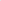 __________________________________________________________________________________________на небезопасность в ветеринарном отношении, при установлении нарушения ветеринарных требований, при обращении владельца)                                 Направляются в __________________________________________________________________                                                 (наименование ветеринарной лаборатории (центра)) для проведения __________________________________________________________________________(вид и метод лабораторного исследования (испытания)) на ______________________________________________________________________________________(какое заболевание)              Сведения о вакцинации: ______________________________________________________                                                                                                                                     (вакцина, дата вакцинации)              Исследования проводятся: ____________________________________________________                                                                              (первично, повторно — указать нужное)              Даты и результаты предыдущих исследований, номера экспертиз: _______________________________________________________________________________________________________________________________________________________________              Дата отбора проб (образцов): «____» ______________________ 20___г.	              Дата отправки проб (образцов): «____» ______________________ 20___г.	              Условия хранения и условия доставки проб (образцов): _____________________________________________________________________________________________________________              Список животных, у которых взяты пробы (образцы) на лабораторные исследования (испытания), прилагается на листе(ах), в  экземплярах.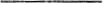               Представитель (представители) подведомственной организации уполномоченного в области ветеринарии органа государства — члена Евразийского экономического союза, осуществивший (осуществившие) отбор проб (образцов): ______________________________________________________         ______________________             ____________________________________                                    (должность)                                                                           (подпись)	                                    (Ф.И.О.)              Мною, _____________________________________________________________________                                                                             (должность, Ф.И.О. владельца животного или его представителя)___________________________________________________________________________________________________________________________подтверждается факт отбора указанных проб (образцов) биологического и патологического материалов и их маркировка.Приложение к Акту отбора №____ от ________202__г.Список животных, у которых взяты пробы (образцы) крови или сыворотки кровина исследованияПримечания: 1. Список животных предоставляется отдельно для каждой половозрастной группы.2. На контейнерах (пробирках) указывается идентификационный номер (кличка) животного.                                                                                                                               ______________________________________________________         ______________________             ____________________________________    (должность представителя подведомственной    организации                        (подпись)	                                              (Ф.И.О.)                             уполномоченного в области ветеринарии органа государства – члена Евразийского экономического союза, осуществляющего отбор проб (образцов))                                                                                                        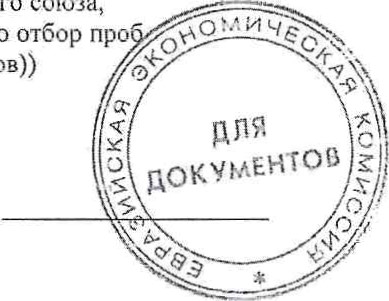 № п/п Сведенияо владельце (представителе владельца) животногоСведения о животномСведения о животномСведения о животномРезультат исследованияРезультат исследованияРезультат исследованияРезультат исследования№ п/п ф. И. О., адресидентификационный (кличка)полвозрастназвание методикиназвание методикиназвание методикиназвание методики1